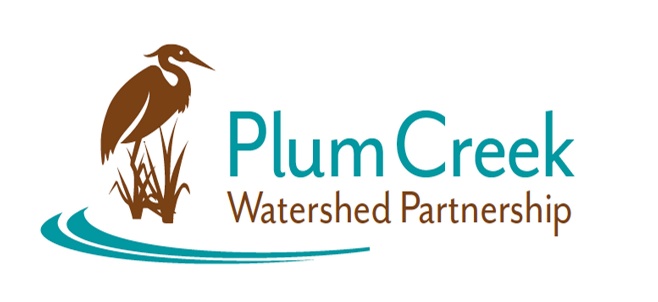 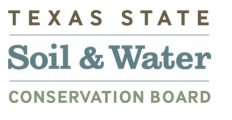 Plum Creek Watershed Partnership Public Stakeholder Meeting5:45 PM – 7 PMThursday, July 13thLockhart State Park Recreation Hall 2012 State Park Rd, Lockhart, TX 78644Agenda5:45		Doors open to public - Sign in and refreshments6:00		Start of Public Stakeholder meeting	Steering Committee introductions	Overview of the Plum Creek Watershed Protection Plan	Presentation from City of Kyle’s MS4 Program	Activity and discussion: “What about my watershed?” 7:00		AdjournNext Meeting: January 2024 Location: TBA Funding for this effort is provided through a federal Clean Water Act nonpoint source grant administered by the Texas Soil and Water Conservation Board from the U.S. Environmental Protection Agency.